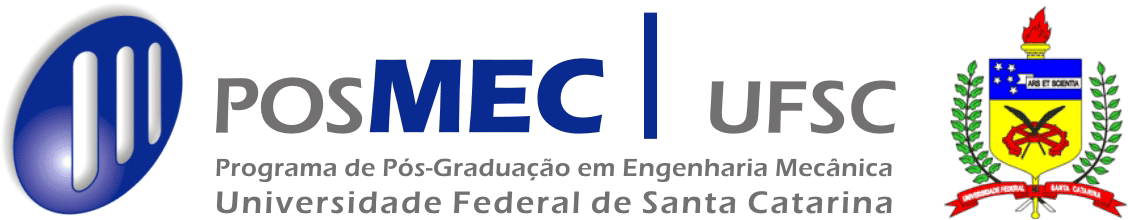 Formulário de Inscrição no DoutoradoComo pretende custear-se:(   ) Recursos Próprios                 (   ) Bolsa de estudo do Programa         (    ) Outra fonte:Tempo que pretende dedicar-se ao curso:(    ) Parcial            (    ) IntegralPara que sua inscrição seja efetivada é necessário que os documentos abaixo relacionados sejam encaminhados para a Secretaria do POSMEC, dentro do prazo estabelecido no Edital. Não serão aceitos documentos enviados fora do prazo.Candidatos para o Regime de Dedicação Exclusiva(veja detalhes no Edital)Formulário de Inscrição no Mestrado preenchido (este documento);Ficha de cadastro no CAPG  (capg.ufsc.br/inscricao)Documento de até duas páginas contendo: (a) Plano de estudos com a indicação da área de trabalho pretendida e, se possível, a subárea; (b) Razões que motivam realizar pós-graduação na área selecionada e (c) Relato das suas experiências acadêmicas e profissionais, dando destaques para os projetos e pesquisas que participou;Cópia autenticada do Diploma de Graduação (ou declaração de conclusão com data);Cópia autenticada do histórico escolar do curso de nível superior;Cópia autenticada da cédula de identidade civil - RG (frente e verso);Cópia autenticada do Cadastro de Pessoa Física (CPF);Cópia autenticada da certidão de nascimento ou casamento;Cópia do Currículo Lattes atualizado (lattes.cnpq.br/);Duas fotografias 3x4 (se uma já tiver colada neste formulário, necessário trazer só mais uma foto);Duas Folhas de referência, conforme indicação na 1ª pagina (formulário próprio).Candidatos para o Regime de Dedicação Parcial devem também apresentar:(veja detalhes no Edital)Histórico do conjunto de disciplinas (com as ementas e conceitos) de pós-graduação já cursadas (veja Edital);Um exemplar impresso do Projeto da Dissertação de Mestrado, de acordo com a Resolução 02-POSMEC-2014;Declaração de professor credenciado no POSMEC afirmando sua disposição em orientar o candidato;Certificado de proficiência na língua inglesa (veja Edital). Candidatos estrangeiros devem ainda: Apresentar certificado de proficiência na língua portuguesa.Autenticar o diploma na Embaixada ou Consulado Brasileiro no País de Origem.